Realizacja zadań z zakresu dystrybucji artykułów spożywczych do osób najbardziej potrzebujących w ramach Programu Operacyjnego Pomoc Żywnościowa 2014 –2020 Europejskiego Funduszu Pomocy Najbardziej Potrzebującym realizowanego w Podprogramie 2016Ośrodek Pomocy Społecznej w Osinie uprzejmie informuje, że w dniach: 02 marca 2017r. (czwartek) w godz. 7:30- 15:00i 03 marca 2017r. (piątek)      w godz. 7:30- 15:00wydawane będą przez pracowników tut. Ośrodka w formie paczek żywnościowych artykuły spożywcze w ramach Programu Operacyjnego Pomoc Żywnościowa 2014-2020 współfinansowanego z Europejskiego Funduszu Pomocy Najbardziej potrzebującym Podprogramu 2016.Artykuły Żywnościowe dla mieszkańców Gminy Osina sprowadzane są z Banku Żywności              w Nowych Bielicach na podstawie zawartej umowy na realizację zadań z zakresu dystrybucji artykułów spożywczych dla osób najbardziej potrzebujących w ramach Programu Operacyjnego Pomoc Żywnościowa 2014-2020 Europejskiego Funduszu Pomocy Najbardziej Potrzebującym realizowanego w Podprogramie 2016.Pomocą w tej formie w ramach PO PŻ mogą być objęte osoby i rodziny znajdujące się w trudnej sytuacji życiowej, spełniające kryteria określone w art. 7 ustawy o pomocy społecznej, których dochód nie przekracza - 200% kryterium dochodowego uprawniającego do korzystania z pomocy społecznej, tj. - 1268 zł. dla osoby samotnie gospodarującej i -  1028 zł. dla osoby w rodzinie.Wszystkie osoby zainteresowane tą formą pomocy proszone są o kontakt z pracownikami socjalnymi Ośrodka Pomocy Społecznej w Osinie osobiście lub telefonicznie nr tel. 508499483 lub 508499561.PROGRAM OPERACYJNYPOMOC ŻYWNOŚCIOWA2014 – 2020 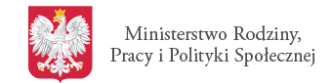                             UNIA EUROPEJSKA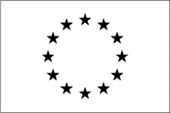                             EUROPEJSKI FUNDUSZ POMOCY
                            NAJBARDZIEJ POTRZEBUJĄCYM